STERLING HIGH SCHOOL DISTRICT501 S. WARWICK ROAD, SOMERDALE, NEW JERSEY 08083-2175PHONE (856) 784-1287		 FAX (856) 784-7823Matthew Sheehan
Superintendent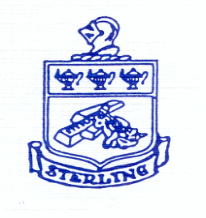 Inter District Curriculum Mtg10-26-23Sterling UpdatesLeveling- all 9th grade classes are CP (unless Honors); looking to move outside 9th grade as well (data doesn't support leveling; teachers responsible for differentiation)             b.  Algebra I yearlong             c.  Algebra I/Geometry discussion (use of NJSLA)- new this year- students must        pass Algebra I NJSLA to remain in Geometry             d. IXL/Link It             e.  English Composition/Digital Applications             f. Scheduling- looking to move to a cycle schedule in the 24-25 school yearNJSLA ResultsGifted and TalentedSomerdale: previously used STEPS- no real focus nowMagnolia: reviews fall Edmentum data; very small group of studentsInterventionSomerdale: look at students with the most need (K-6 math intervention)Magnolia: RTI through 5th gradeInter-District Teacher meetings- please review availability for PM inter-district content area meetings for grades 6-9 on 1/12 and 2/16.  Sterling can host. English texts - please review; we can share inter-districtly what novels we are usingMathPrograms: Envisions (Magnolia), Go Math and Into Math (Somerdale)              Concerns- IXL diagnostic- Algebra I students- majority testing at a 5th grade level             c.    Parent/Board member- AP Calculus BC pathwayIdentify students at end of 5th grade?Need to review standards in 6th/7th- can be combined??Provide pathway that includes Algebra in 7th, Geometry in 8thResources at Sending SchoolsSterling hosting courses for advanced 8th grade studentsScheduling logisticsScheduling              8th grade rosters – ED              LinkIt! benchmarks – is there a need with no leveling at SHS              Honors testing                             Dates- potentially 2/16                             Procedures- looking to host at SterlingChoice Information Night 11/6 @ 6:30Application deadline is 12/1Open End/Future meetingsInterdistrict Curriculum - review dates; we can keep 9:30 start time and rotate locationsThursday 1/4/24Thursday 3/28/24Thursday 5/2/24